проект «Мои замечательные земляки» Филиппов Геннадий Фёдорович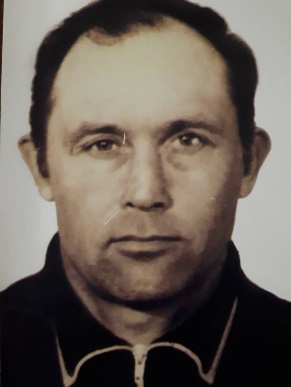 Учитель физической культуры высшей категории,«Отличник народного просвещения Казахской ССР», Победитель соцсоревнования 1973 г,Награждён Почётной грамотой Министерства просвещения СССР, Дипломами, Грамотами и Благодарственными письмами ОблОНО и РайОНО,Лучший учитель года,Делегат 6 съезда учителей Казахстана г.Алматы (1987 г.)Автор методических разработок «Игровой соревновательный метод на уроках физической культуры» и«Круговая тренировка».Его педагогический опыт был изучен и обобщён в ВК ИПК учителей и приказом ВКОблОНО   № 789 от 28.12.1987 присвоено звание Учитель – методистБиографияФилиппов Г.Ф. родился 23 января 1943 г в с. Предгорное Глубоковского р-на Вост. Каз. обл1950-1960 учеба в Предгорненской СШ1961 – поступил в Казахстанский государственный институт физической культуры, по рекомендации райкома комсомола работает в Предгорненской семилетней школе учителем физкультуры1962-1964 г – служба в рядах Советской Армии, Туркестанский военный округЧемпион Туркестанского военного округа.Во время службы получил тяжёлое ранение – травма головного мозга, осколочные травмы лица, рук, ног. Уволен в запас. Перевод на заочное отделение института.1964 г – принят на работу в Весёловскую СШ учителем физкультуры, создание семьи1968 г – окончил институт физкультуры. Молодой педагог проводил большую часть дня и вечера в школе с ребятами. Организовывает кружки, спортивные секции.Геннадий Фёдорович с большим уважением относился к своему предмету, сам не пропускал ни одного сельского и районного спортивного мероприятия и старался привить тягу к спорту ребятам. Прежде всего внушал, что человек волен совершенствовать свои физические возможности, регулировать самочувствие, противостоять заболеваниям.Молодой учитель поставил себе цель наладить спортивно – массовую работу и вывести школу на качественно новый уровень.В 1981 г на районной спартакиаде по 10 видам спорта в командном зачёте Весёловская СШ – 2 место, а В следующем году – 3 место из 21 школы. Работа по системе дала школе чемпионов по многоборью, ГТО, по лёгкой атлетике, метанию диска, кроссу.Работал в Весёловской СОШ учителем физической культуры  почти 40 лет (до 2003 года).Любому спорт поможет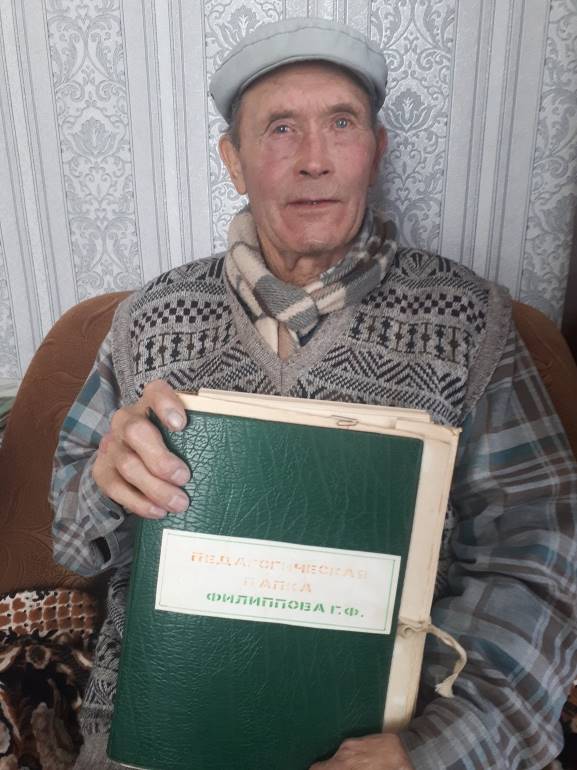 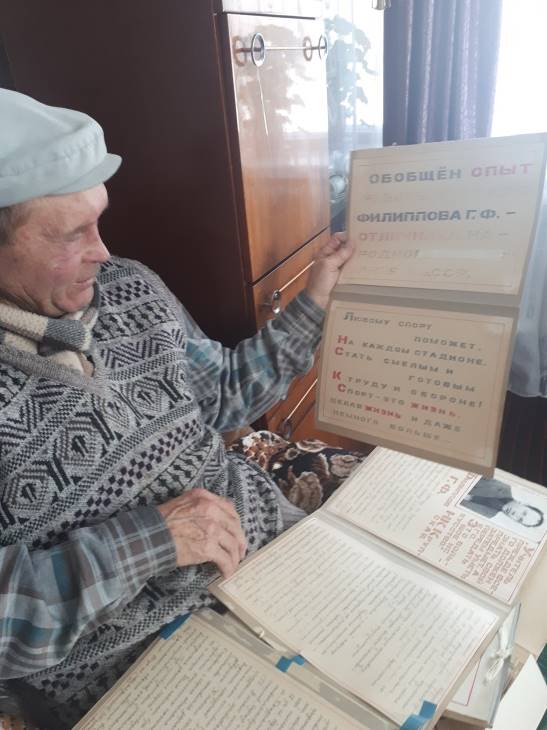 По мнению коллег, Геннадий Фёдорович – человек живой, эмоциональный, эрудированный, он заряжает энергией всех вокруг себя.Сейчас он на заслуженном отдыхе и всё такой же спортивный, подтянутый, оптимистичный. В его семье сейчас четверо внуков и четверо правнуков. Они, конечно, придают смысл жизни.И всё же за свою жизнь Геннадий Фёдорович благодарен спорту.Любому спорт поможет, на каждом стадионе.Стать смелым и готовым к труду и обороне!В педагогической папке Геннадия Фёдоровича, которую он бережно хранит, Записаны слова: «Спорт – это жизнь,Целая жизнь и даже                                       немного больше…»